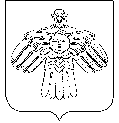 ОТДЕЛ ОБРАЗОВАНИЯ АДМИНИСТРАЦИИМУНИЦИПАЛЬНОГО ОБРАЗОВАНИЯ ГОРОДСКОГО ОКРУГА «ИНТА»«ИНТА» КАР КЫТШЫН МУНИЦИПАЛЬНÖЙ ЮКÖНЛÖНАДМИНИСТРАЦИЯСА ВЕЛÖДАН ЮКÖНПРИКАЗТШÖКТÖД«____» _____________ 2023 года							№ ______г. ИнтаОб утверждении муниципального социального заказа на оказание муниципальных услуг в социальной сфере на 2024 год и плановый период 2024-2028 годов на территории МОГО «Инта»          В соответствии с частью 3 статьи 6 Федерального закона от 28.12.2022 года №568-ФЗ                  «О внесении изменений в отдельные законодательные акты Российской Федерации и признании утратившей силу части 3 статьи 3 Федерального закона «О внесении изменений в отдельные законодательные акты Российской Федерации в связи с принятием Федерального закона «О государственном (муниципальном) социальном заказе на оказание государственных (муниципальных) услуг в социальной сфере», постановлением администрации муниципального образования городского округа «Инта» от 11.08.2023 № 8/1193 «Порядок формирования муниципальных социальных заказов на оказание муниципальных услуг в социальной сфере по направлению деятельности «реализация дополнительных образовательных программ (за исключением дополнительных предпрофессиональных программ в области искусств)», отнесенных к полномочиям муниципального образования городского округа «Инта», и установления формы и сроков формирования отчета об их исполнении, на основании Соглашения о взаимодействии с МКУ «ГУНО» от 21.10.2015 П р и к а з ы в а Ю: Утвердить муниципальный социальный заказ на оказание муниципальных услуг в социальной сфере на 2024 год и плановый период 2024-2028 годов на территории МОГО «Инта» (далее – муниципальный социальный заказ) в соответствии с приложением к настоящему приказу. Начальнику МКУ «ГУНО» Проскуриной Н.В. обеспечить:назначение ответственного лица для направления и последующей публикации информации о муниципальном социальном заказе на 2024 год и плановый период 2024-2028 годов для последующей публикации в государственной интегрированной информационной системе управления общественными финансами «Электронный бюджет»;направление и публикацию информации о муниципальном социальном заказе для последующей публикации в государственной интегрированной информационной системе управления общественными финансами «Электронный бюджет»;  Контроль исполнения настоящего приказа оставляю за собой.Начальник						            	Э.О. КругловаСавельева Наталья Исламовна8(82145)61721Рассылка:1 – в дело3 – Кругловой Э.О., Проскуриной Н.В., Савельевой Н.И.                                                                                                              Приложение 1                                                                                                             Утвержденприказом Отдела образованияадминистрации МОГО «Инта»от «___» _______ 2023 года № _____